REQUERIMENTO  À Diretoria Registro AcadêmicoDADOS DO REQUERENTE (coordenador):DADOS DA SOLICITAÇÃO:JUSTIFICATIVA DA SOLICITAÇÃO DE CONSOLIDAÇÃO FORA DO PRAZO ESTABELECIDO NO CALENDÁRIO:OBSERVAÇÕES:1. Este documento deve estar assinado, e estar em formato PDF. (Sugestão: USAR SIPAC DOCUMENTOS)2. Após preenchimento enviar para e-mail cac.dra@ufopa.edu.br com assunto: Consolidação de atividades – curso XXX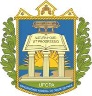 PRÓ-REITORIA DE ENSINO DE GRADUAÇÃOUNIVERSIDADE FEDERAL DO OESTE DO PARÁCONSOLIDAÇÃO DE ATIVIDADESDocente: Docente: Telefone:E-mail:Curso:Instituto/Campus:(    )  Consolidação de estagio, tipo individual(   ) Consolidação de Atividade Complementar(   ) Consolidação de TCC. Data da defesa ____/___/____OBS.: Nos casos de TCC (aluno aprovado), a banca precisa estar cadastrada, antes de enviar a solicitação ao DRA. Conferir se estão corretos o título do TCC e orientador responsável.OBS.: Nos casos de TCC (aluno aprovado), a banca precisa estar cadastrada, antes de enviar a solicitação ao DRA. Conferir se estão corretos o título do TCC e orientador responsável.OBS.: Nos casos de TCC (aluno aprovado), a banca precisa estar cadastrada, antes de enviar a solicitação ao DRA. Conferir se estão corretos o título do TCC e orientador responsável.Matrícula dodiscenteNome Completo do DiscenteNome e Código do componenteNotaSituação(aprovado ou reprovado)Assinatura do Coordenador (a) do CursoAssinatura do Docente Orientador_____________de____de______._____________de____de______.